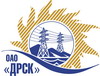 Открытое акционерное общество«Дальневосточная распределительная сетевая  компания»ПРОТОКОЛпроцедуры вскрытия конвертов с заявками участников ПРЕДМЕТ ЗАКУПКИ: электронный закрытый запрос цен № 388615 на право заключения Договора: «Выполнение мероприятий по ТО заявителей к сетям 0,4-10кВ на территории СП"ЦЭС» филиала «ПЭС» Ханкайский район, с. Турий Рог, Пограничный район, с. Барано-Оренбургское, Михайловский район, с. Ивановка, с. Первомайское, с. Григорьевка» (закупка 58 лот 10 раздел 2.1.1. ГКПЗ 2014 г)Плановая стоимость: 4 325 540,00 руб. без учета НДС. Указание о проведении закупки от 01.07.2014 № 157.ПРИСУТСТВОВАЛИ: постоянно действующая Закупочная комиссия 2-го уровня ВОПРОСЫ ЗАСЕДАНИЯ КОНКУРСНОЙ КОМИССИИ:В ходе проведения закрытого запроса цен было получено 3 предложения, конверты с которыми были размещены в электронном виде на Торговой площадке Системы www.b2b-energo.ru.Вскрытие конвертов было осуществлено в электронном сейфе организатора закрытого запроса цен на Торговой площадке Системы www.b2b-energo.ru автоматически.Дата и время начала процедуры вскрытия конвертов с предложениями участников:10:07 10.07.2014Место проведения процедуры вскрытия конвертов с предложениями участников:Торговая площадка Системы www.b2b-energo.ruВ конвертах обнаружены предложения следующих участников закрытого запроса цен:РЕШИЛИ:Утвердить протокол вскрытия конвертов с заявками участниковОтветственный секретарь Закупочной комиссии 2 уровня                                   Т.В. ЧелышеваТехнический секретарь Закупочной комиссии 2 уровня                                     Г.М. Терёшкина            №420/УКС-В-10г. Благовещенск10.07.2014 г.№Наименование участника и его адресПредмет и общая цена заявки на участие в закрытом запросе цен1ООО "ТехЦентр" (690074, Приморский край, г. Владивосток, ул. Снеговая, д. 18 Б)Предложение: подано 09.07.2014 в 09:37
Цена: 3 640 000,00 руб. (цена без НДС)2ОАО "ВСЭСС" (Россия, г. Хабаровск, ул. Тихоокеанская, 165, 680042)Предложение: подано 09.07.2014 в 09:30
Цена: 3 648 000,00 руб. (цена без НДС)3ООО "УЭМ" (692502 , Приморский край, г. Уссурийск, ул. Штабского, д. 1)Предложение: подано 08.07.2014 в 09:03
Цена: 4 298 000,00 руб. (цена без НДС)